Crna GoraOPŠTINA ŽABLJAKSekretarijat za uređenje prostora , zaštitu životne sredine i komunalno stambene posloveBroj:352/12-04-15Žabljak,27.03.2014 godineSekretarijat za uređenje prostora, zaštitu životne sredine i komunalno stambene poslove opštine Žabljak, rješavajući po zahtjevu Elektroprivrede Crne Gore AD Nikšić Elektrodistribucija Žabljak za izgradnju elektroenergetskog  objekta  opština Žabljak , na osnovu člana 62a Zakona o uređenju prostora i izgradnji objekata („Sl.list CG“ br. 51/08, 34/11,47/11,, 35/13, 40/13), Odluke o donošenju izmjena i dopuna DUP-a Žabljak“ („Sl.list CG-opštinski propisi br.7/14“), izdajeURBANISTIČKO TEHNIČKE USLOVEZa izradu tehničke dokumentacije za izgradnju elektroenergetskog objekta –  NDTS  10/0,4 Kv 1x630 KVA „Buljev Pod“ u zahvatu DUP-a  ŽabljakOBJEKAT:  NDTS 10/0,4 kV- 1X620 kVA „Buljev Pod“ .NAMJENA OBJEKTA: Elektroenergetski objekat za  napajanja električnom energijom naselja Buljev Pod .LOKACIJA OBJEKTA: Buljev Pod katastarska parcela dio 3179 KO Žabljak I,prema DUP-u ŽabljakPLANIRANO STANJE Planirana je izgradnja nove NDTS 10/0,4kVA 1x630kVA „Buljov Pod“ umjesto stare zidane TS 10/0,4kVA 1x630kVA „Buljov Pod“ koja je u lošem stanju.Tip trafostanicaTrafostanice su sa kompaktnim distributivnim blokovima (RMU), odnosno sa postrojenjem izolovanim SF6 gasom.Predviđene trafostanice su sa tipiziranom opremom. Sastoje se od 10 kV postrojenja, transformatora snage 630 kVA i 0,4 kV postrojenja. Srednjenaponski sklopni blok prolazne DTS 1x630 kVA, se sastoji od:dva vodna (kablovska) polja,dva transformatorskog polja	Transformatori su trofazni uljni, ispitan prema važećim JUS.N.H1.005, sa ili bez konzervatora, sa mogućnošću termičkog širenja ulja, bez trajne deformacije suda.Niskonaponski razvodni blok trafostanica se sastoji od:dva vodna (kablovska) polja,dva transformatorskog polja,jednog spojnog polja jednog polja javnog osvjetljenja Visokonaponska kablovska mrežaSve trafostanice se uključuju u postojeći "prsten" presijecanjem postojećih 10 kV kablova, te pomoću kablovskih spojnica i kablaistog tipa i presjeka kao postojeći povezuju na postojeće trafostanice.Svi planirani 10 kV kablovi se polažu u zemlju, najvećim dijelom u zemljanom pojasu kako je dato na crtežu, a na dubini 1 m. Ispod ulice kablove uvući u betonske kablovice.Međusobno minimalno rastojanju izmedju kablova treba da bude najmanje 7 cm, zbog povećanja korekcionog faktora.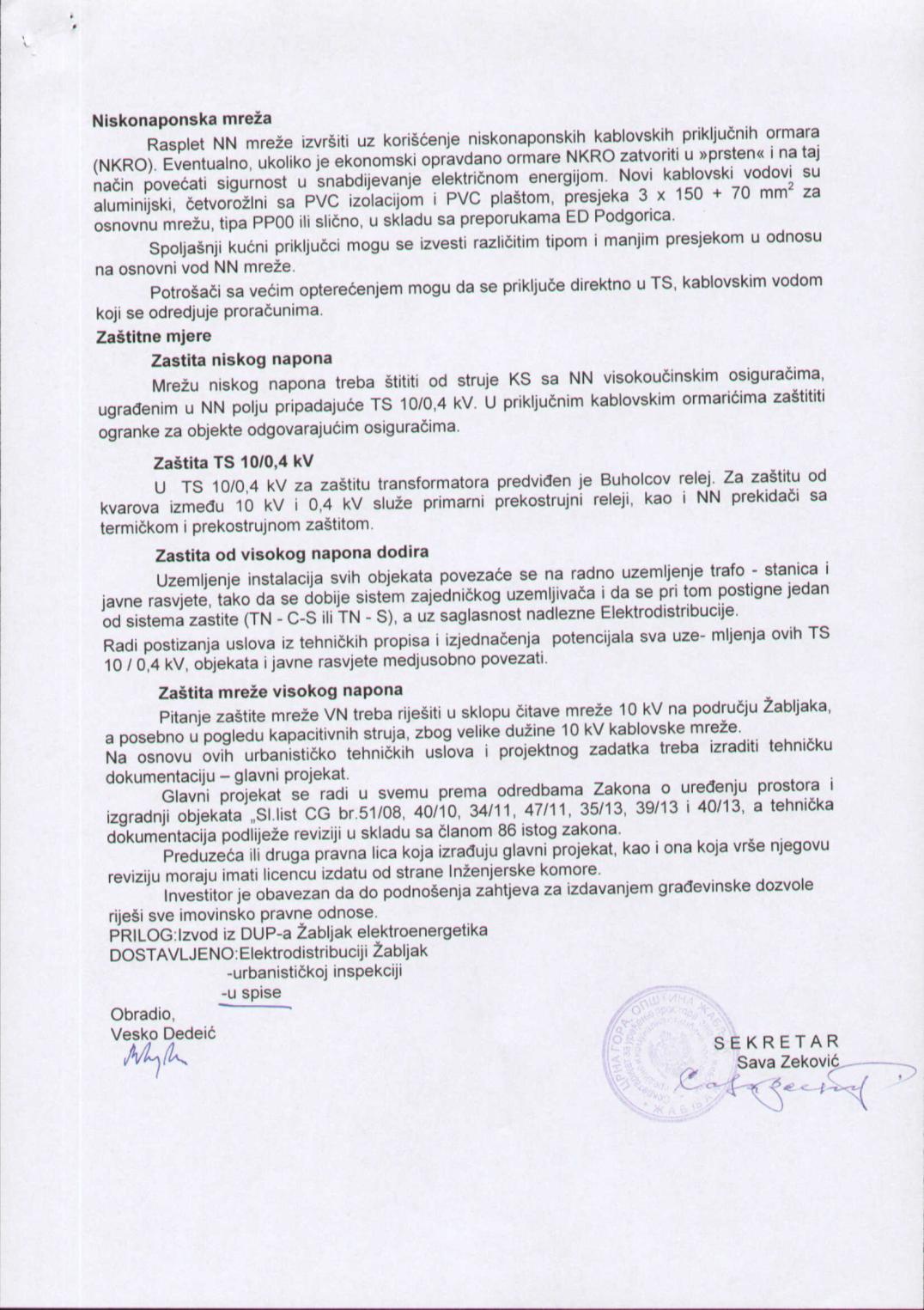 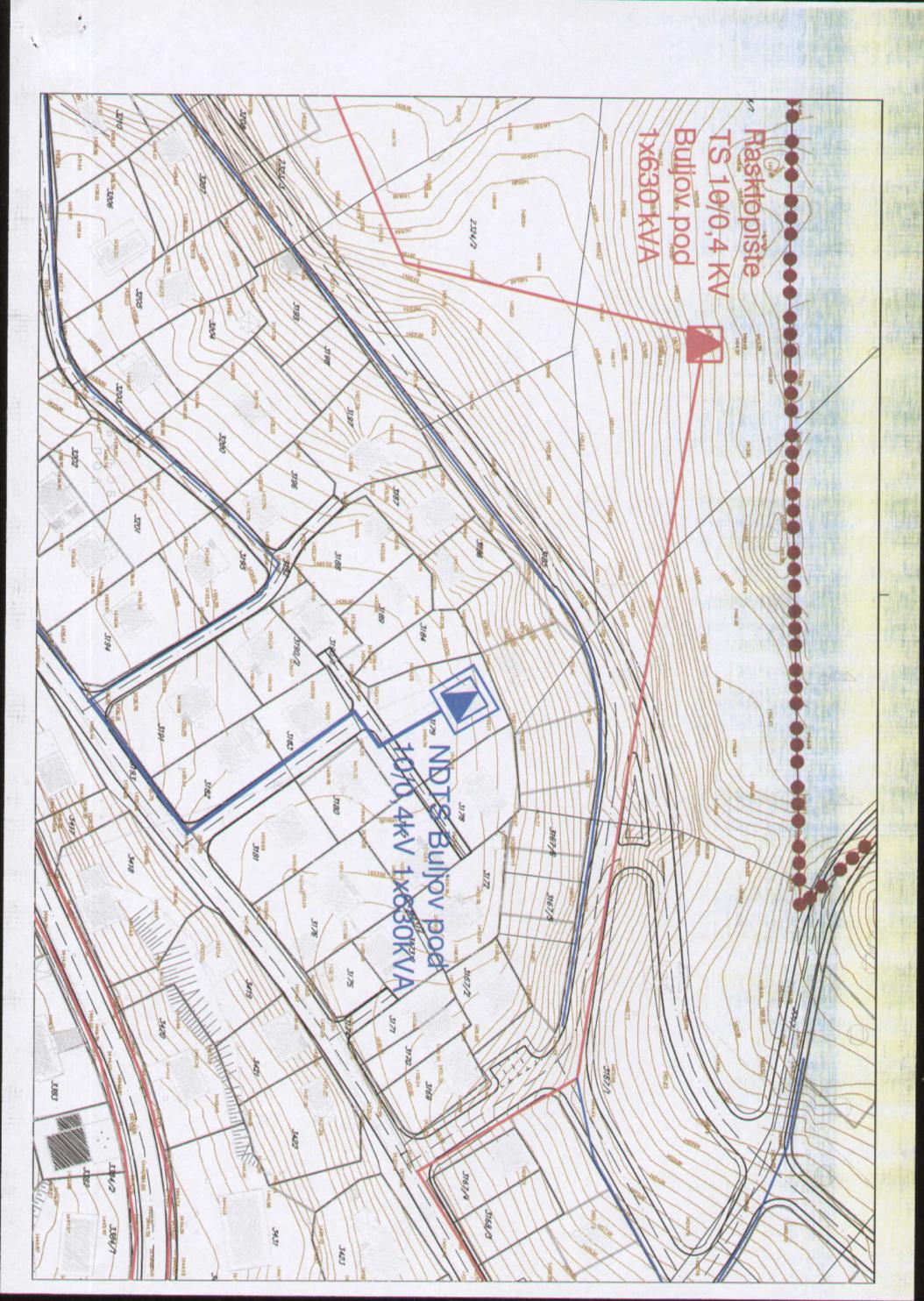 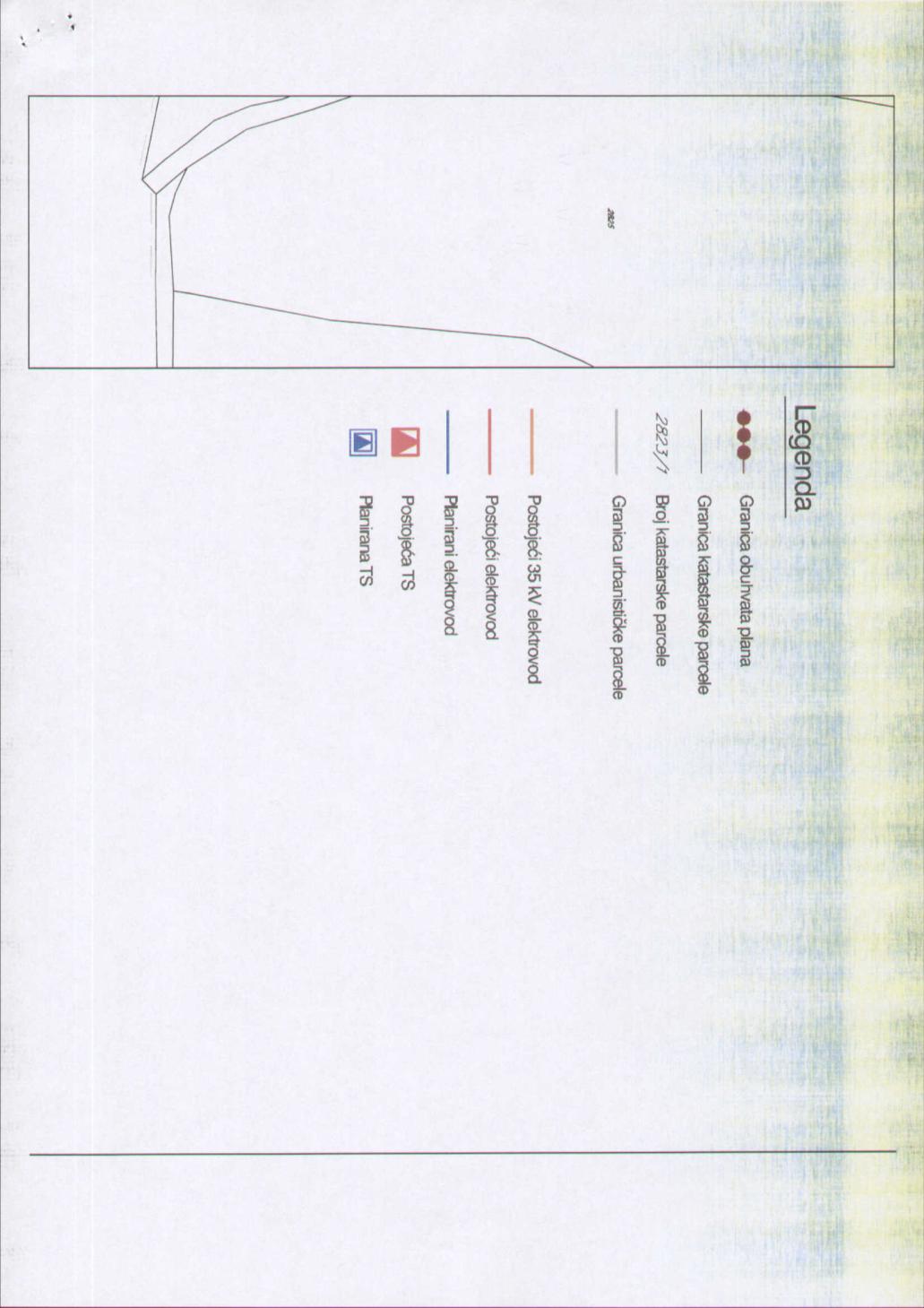 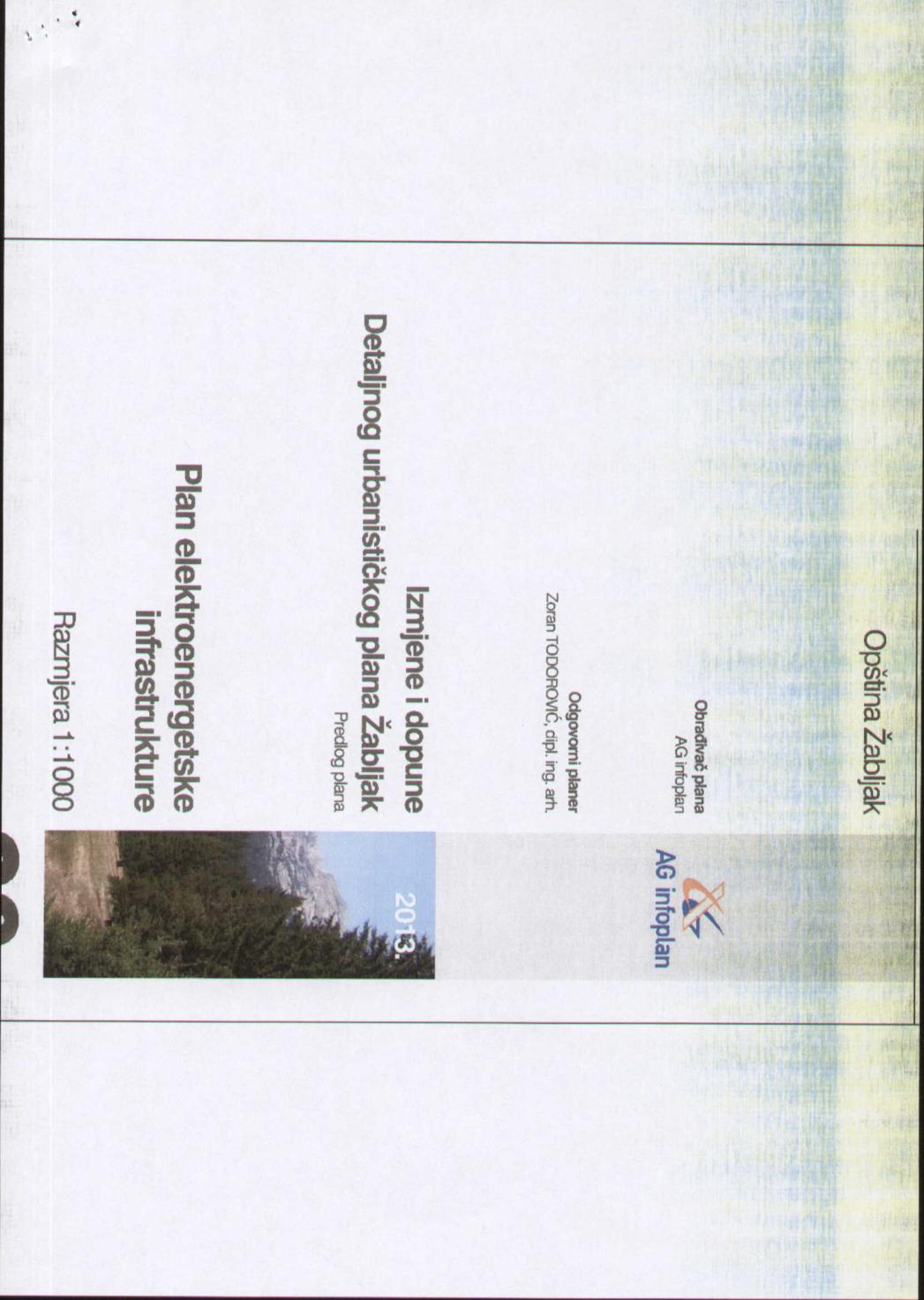 